PRILOGE:dokazila o zaščiti intelektualne lastnine nad podjetniško idejo,gradivo za bolj nazorno predstavitev podjetniško idejo.Kraj in datum:žigPodpis prijavitelja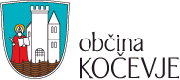 